February 2023To the Residents of RSU #3:The 2022-23 School Year is moving along well.  School is not exactly like pre-COVID, but it is nice to be moving beyond the pandemic and writing the next chapter of our story.  The students and staff should be commended for their resilience and willingness to work hard each and every day. I am grateful for the support of our schools from our families and the greater school community.  As we continue through the school year and beyond, we will continue our efforts to build relationships within our school community and beyond. It has been great to see many community and school events held this year, with great attendance. Thank you to everyone involved in making these events a success. Staffing continues to be a significant obstacle this year. A shortage of substitutes in all areas, a lack of applicants for open positions, and more have proved difficult for us in RSU 3. There have been position openings in RSU 3 since the school year began. RSU 3 continues to utilize Federal Grant monies available to schools. Grant monies have been used for facility improvements to include ventilation, energy efficiency, and sanitation; student supports to include additional academic support staff, social & emotional resources, and additional health supports; and staff supports, including instructional practice training, assessment training, and social & emotional training. The Federal Grant monies available to RSU 3 will begin to phase out in the next Fiscal Year. In order to maintain much of this work and positions, there will be additions to the RSU 3 General Budget.Our schools continue to work hard to support our students, implementing new methods of instruction to meet their needs in this ever changing environment. We continue to support our students and staff with adequate access to technology for instruction.  Staff have been engaged in high-quality professional development to refine their craft. Our schools continue to make growth and meet the needs of their students by maximizing our resources and by clarifying procedures and expectations for students. The administration and the RSU 3 Board of Directors are working diligently to build a fiscally responsible budget while meeting our students' needs. As we progress through the next few months, I look forward to continued conversations with stakeholders that allow us to move our school system forward in a positive direction. Again, I want to emphasize my gratitude for our community’s support for all our students' education.  Please feel free to contact me if you have any questions or concerns.Sincerely,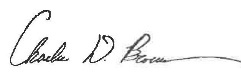 Mr. Charles D. Brown,Superintendent of Schools